CURRICULUM VITAE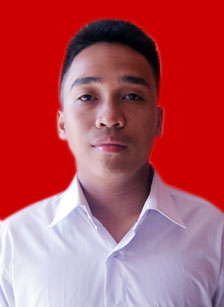 PERSONAL DATAName 				: Rizky PerdanaPlace and Date of Birth 	: Tanjung Pandan, January 06th 1996Nationality 			: IndonesiaMarital Status 			: SingleReligion 			: MoslemAddress 			: Bumi indah. Jl.Aster V Blok BB7,Kelurahan KutajayaSub District			: Pasar KemisRegency 			: Kab.TangerangProvince 			: BantenCountry 			: IndonesiaZip Code 			: 15560Email 				: rrizky34@gmail.comPhone Number 		: 081289696730Sex				: MaleLanguage 			: Bahasa Indonesia and EnglishAvailability 			: ImmediatelyFORMAL EDUCATIONORGANIZATIONWorking Experience- Uber Driver (2016)OTHER SKILLS  CERTIFICATESComputer Skills:-Microsoft applications (Word, PowerPoint) – Advanced-Microsoft Excel - Begginer-Microsoft Office Document Imaging and Scanning - AdvancedCertificates: -Private Pilot License + Commercial Pilot License + Instrument Rating (2016)PERSONAL COMPETENCIESI am a hard working with a positive attitude and a strong leadership person, so it is easy for me to give and take instructions. I was active in several committee and organization, which shows that I have the ability to work in groups easily. I consider myself to be a quick learner, open minded, responsible, yet it is very easy for me to adapt into new environment,like with new challenges.I am keen to join your company due to professionalism that characterizes your firm and its employees its operational basis, great organizational culture, spirit of innovation. INTERESTS  ACTIVITIESFutsal,Basketball,Music,Swimming,OtomotiveYearEducationName2015-2016Flight SchoolPerkasa Flight School (PPL & CPL-IR Course)2014-2015UniversitySultan Ageng Tirtayasa (UNTIRTA)2011-2014Senior High SchoolSMAN 4 Kota Tangerang2008-2011Junior High SchoolSMPN 1 Pasar Kemis2003-2008Elementary SchoolSD Kusuma BangsaYearOrganization2015Member of Association University Mechanical Student2011Member of Senior High School   student committee2012-2013Head of Basketball Senior High School2009-2010Member of Junior High School  student committe2009-2011Member of PASKIBRAKA junior High School